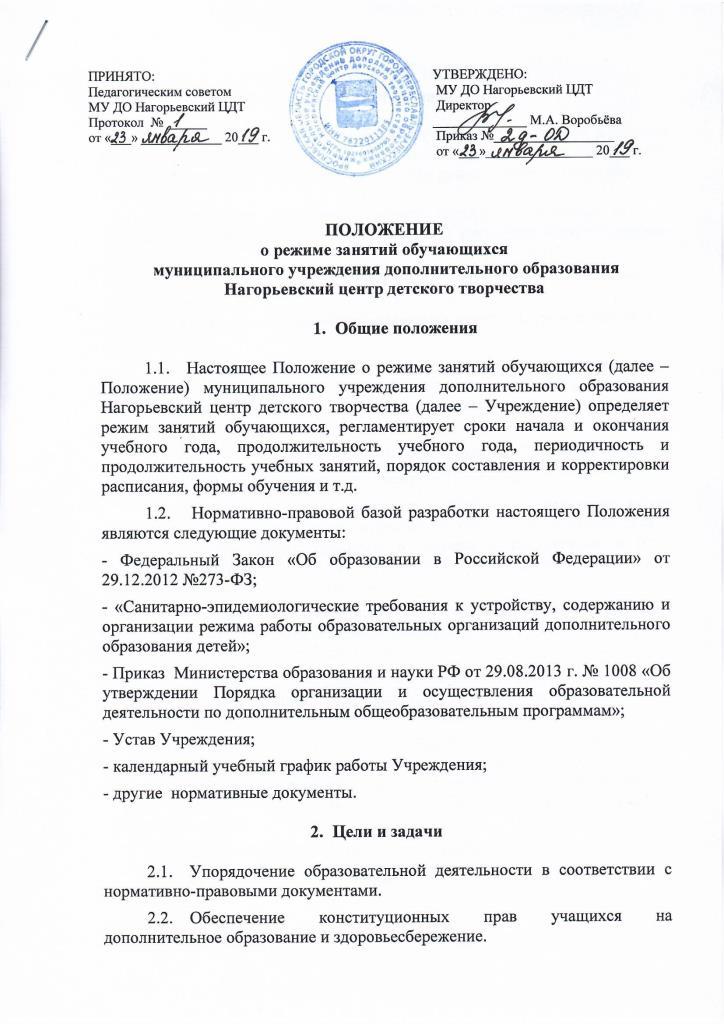 Режим занятий обучающихся3.1. Режим занятий обучающихся в Учреждении действует в течение учебного года и регулируется  календарным учебным графиком, расписанием занятий объединений и групп, утвержденным руководителем Учреждения.3.2. Единицей измерения учебного времени и основной формой организации образовательной деятельности в Учреждении является учебное занятие.3.3.  Учебный год в Учреждении  начинается 1 сентября и заканчивается 31 мая. Если первый учебный день приходится на выходной день, то в этом случае учебный год начинается в первый, следующий за ним рабочий день.3.4. Комплектование групп первого года обучения осуществляется в течение 14 календарных дней. Учебный год в данных группах начинается не позднее 15 сентября. Для групп второго и последующих лет обучение не позднее 07 сентября.3.5. Продолжительность учебного года  составляет 36 учебных недель.         3.6. Сроки летних каникул – с 1 июня по 31 августа.          3.7. В период летних школьных  каникул Учреждение может организовывать занятия с обучающимися по реализации образовательных проектов, краткосрочных программ в группах с постоянным и (или) переменным составом, как на базе Учреждения, так и в пришкольных лагерях с дневным пребыванием обучающихся.          3.8. В период школьных каникул Учреждение может организовать работу с обучающимися, родителями (законными представителями) в форме походов, экскурсий, соревнований и др.          3.9. Занятия в Учреждении начинаются не ранее 9.00 часов и заканчиваются не позднее 20.00 часов. Для обучающихся в возрасте 16-18 лет допускается окончание занятий в 21.00 часов.         3.10. Продолжительность учебного занятия соответствует академическому часу и устанавливается в зависимости от возрастных и психофизиологических особенностей, допустимой нагрузки обучающихся с учетом санитарно-эпидемиологических правил и нормативов СанПиН (Приложение №1).        3.11. Перерыв между учебными занятиями составляет 10 – 15 минут.        3.12. В зависимости от возрастных особенностей обучающихся и дополнительных общеобразовательных программ продолжительность занятий составляет:- первый год обучения – от 1 до 6 часов в неделю;- второй, третий год обучения – от 1 до 6 часов в неделю.        3.13. Максимальная недельная нагрузка на обучающегося – не более 12 часов в неделю.4. Порядок составления и корректировки расписания         4.1. Расписание занятий объединений и групп составляется с учётом наиболее благоприятного режима труда и отдыха детей администрацией Учреждения по представлению педагогических работников, с учётом пожеланий обучающихся, родителей (законных представителей) несовершеннолетних обучающихся, возрастных особенностей детей и установленных санитарно-гигиенических норм и согласовывается с директорами образовательных учреждений, на базе которых проводятся занятия.        4.2. Расписание учебных занятий составляется на весь учебный год обучения в соответствии с утвержденными программами по каждому объединению.        4.3. Расписание должно обеспечивать непрерывность учебного процесса в течение дня.        4.4. Согласованное и утвержденное директором Учреждения расписание вывешивается на информационный стенд «Расписание занятий».       4.5. В расписании указываются: Ф.И.О. педагога дополнительного образования, название объединения, время проведения занятий, номер кабинета, в котором проходят занятия объединения.      4.6. Расписание учебных занятий, по необходимости, может корректироваться в течение учебного года.       4.7. В случаях объявления карантина,  приостановление образовательной деятельности в связи с эпидемией, понижением температурного наружного воздуха и т.д. изменения в расписании оформляются приказом директора.5. Ведение документации     5.1. Все изменения в расписании работы фиксируются педагогом дополнительного образования  на титульном листе в журнале учёта работы  педагога дополнительного образования  в объединении.      5.2. Посещение обучающимися учебных занятий фиксируется педагогами дополнительного образования в журнале  учёта работы  педагога дополнительного образования  в объединении.Приложение №1Режим занятий обучающихся в МУ ДО Нагорьевский ЦДТ№ п/пНаправленность объединенияЧисло занятий в неделюЧисло и продолжительность занятий в день*Количество обучающихся в группеВозраст обучающихся (лет)1.Техническая2-32-3 по 40- 45 минут12-255-181.1Объединения с использованием компьютерной техники1-32 по 30 мин. для детей в возрасте до 10 лет;2 по 40-45 мин. для остальных обучающихся12-255-182.Художественная1-32-3 по 40- 45 минут12-255-182.1Объединения изобразительного идекоративно-прикладногоискусства1-32-4 по 40- 45 минут12-255-183.Естественнонаучная1-32-3 по 40- 45 минут занятия на местности до 8 часов12-255-184.Физкультурно-спортивная4.1Занятия по дополнительным общеразвивающим программам в области физической культуры и спорта1-31 по 40- 45 минут  для детей в возрасте до 8 лет; 2-3 по 40-45 минут – для остальных обучающихся12-255-184.2Спортивно-оздоровительные группы1-31 по 40 - 45 минут для детей в возрасте до 8 лет; 2-3 до 45 минут – для остальных обучающихся12-255-185.Культурологическая1-21-2 по 40- 45 минут12-255-186.Социально-педагогическая1-21-3 по 40- 45 минут12-255-187.Дети с оппозиционно вызывающим расстройством (ОВР)2-41-2 по 40-45 мин.12-255-18